Anexa nr. 16la ordinul MSMPS nr. 1346 din  26.11.2018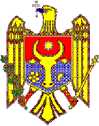 MINISTERUL SĂNĂTĂŢII, MUNCII ŞI PROTECŢIEI SOCIALE AL REPUBLICII MOLDOVAAGENŢIA NAŢIONALĂ PENTRU SĂNĂTATE PUBLICĂMD 2028, mun. Chişinău, str. Gh. Asachi 67A, Tel. +373 22 574 501;Fax. +373 22 729 725,http://www.ansp.md: IDNO:1018601000021LISTA DE VERIFICARENr. 3.10/ANSPîn domeniul importului şi plasării pe piaţă a produselor din tutun, produselor conexe, dispozitivelor şi accesoriilor de utilizare, reîncărcare sau încălzire a acestora, Numele, prenumele şi funcţiile inspectorilor care efectuează controlul:_________________________________________________________________________________________________________________________________________________________________________________________Persoana şi obiectul supuse controlului:Denumirea persoanei___________________________________________________________________________________________________________________________________________________Sediul juridic, cod fiscal ________________________________________________________________________________________________________________________________________________Numele, prenumele conducătorului persoanei supuse controlului/reprezentantului acesteia____________________________________________________________________________________________Unitatea structurală/funcţională supusă controlului (denumirea) Sediul unităţii structurale/funcţionale ____________________________________________________________________________________________________________________________________________________________________Alte date caracteristice ale unităţii (după caz)________________________________________________________________________________________________________________________________Informaţii despre persoana supusă controlului necesare pentru evaluarea riscului1:În cazul în care tabelul corespunde cu tabelul din alte liste de verificare, utilizate în cadrul aceluiași control, tabelul se completează doar în una dintre listele de verificare utilizate în timpul controlului.2 Se completează doar criteriile de risc aplicabile domeniului și persoanei supuse controlului.Lista de întrebări:* Fiecărei întrebări din lista de verificare i se atribuie un punctaj de la 1 la 20, astfel încât 1 reflectă cea mai mică importanţă pentru risc, iar 20 - cea mai mare importanţă pentru risc. Punctajul trebuie să reflecte combinaţie posibilei daune a riscului (cu cât riscul este mai periculos, cu atât este mai mare punctajul care se acordă pentru întrebare) şi cerinţa legală verificată prin întrebare (dacă respectarea cerinţei contribuie la eliminarea completă a riscului pe care îl vizează, punctajul este mai mare, iar dacă respectarea cerinţei contribuie mai puţin la eliminarea riscului, punctajul acordat este mai mic). Se acordă punctaj maxim pentru întrebările care indică asupra unei cerinţe legale, a cărei încălcare poate produce un risc pentru viaţa persoanei sau poate produce o vătămare gravă a integrităţii corporale a persoanei.** Punctajul general se utilizează la evaluarea nivelului global de conformitate al persoanelor supuse controlului şi la întocmirea clasamentului acestora.Punctajul pentru evaluarea riscului:Ghid privind sistemul de apreciere a întrebărilor:Lista actelor normative relevanteÎntocmită la data de ___/____________/ anul 20__Semnătura inspectorilor prezenţi la realizarea controlului:_______________________		_________________		________________________  (Nume, prenume)			  (Semnătura)			 (Data aducerii la cunoştinţă)_______________________		_________________		________________________  (Nume, prenume)			  (Semnătura)			 (Data aducerii la cunoştinţă)INFORMAŢIIDisponibile înainte de efectuarea controluluiVerificate(se verifică în timpul controlului)Trebuie corectate (se corectează în timpul controlului sau ulterior)Domeniul activităţii economiceNumărul de angajaţi la întreprindere/instituţieIstoricul conformităţii sau neconformităţii cu prevederile legislaţiei, dar și cu prescripţiile AgenţieiData ultimului controlPerioada de activitate a întreprinderii/instituţieiNr.d/oObiectivul / aspecte evaluateTemeiul normativConformitateaConformitateaConformitateaPunctajul * (doar în cazul unui răspuns negativ)Nr.d/oObiectivul / aspecte evaluateTemeiul normativDaNuNu este cazulPunctajul * (doar în cazul unui răspuns negativ)Este prezentă licenţa de activitate eliberată în conformitate cu prevederile legislației în vigoare? (comerț cu ridicata)Art. 32, alin. (1)L 278/200720Dispune agentul economic de depozit angro (copie de pe titlul de proprietate sau de pe contractul de locaţiune a depozitului)?(comerț cu ridicata)Art. 32, alin. (4),lit. b)L 278/200720Sunt prezente contractele de import al produselor din tutun şi produse conexe? (comerț cu ridicata)Art. 32, alin. (4),lit. d)L 278/200720Este prezentă autorizaţia de import pentru fiecare marcă, eliberată de proprietarul mărcii comerciale sau de producătorul ei licențiat ? (comerț cu ridicata)Art. 32, alin.(4), lit. (e) L 278/200720Sunt prezente documentele justificative, eliberate de producători sau importatori, care să demonstreze provenienţa şi să asigure trasabilitatea produselor din tutun, produselor conexe, a dispozitivelor şi a accesoriilor de utilizare, reîncărcare sau încălzire a acestora? (comerț cu ridicata)lit. d) alin. (1) art.  278/2007Anexa 1, Pct. 50HG 613/201720Este prezentă scrisoarea de acceptare a notificării al ANSP, pentru produsele din tutun, produsele conexe, dispozitivele și accesoriile de utilizare, reîncărcare sau încălzire a acestora, plasate pe piață? (comerț cu ridicata)Art. 22L 278/200720Este prezentă scrisoarea ANSP de coordonare a avertismentelor de sănătate şi informaţiilor de etichetare pentru produsele de tutun şi conexe? (comerț cu ridicata)Anexa 1, Pct. 52 HG 613/201720Este prezent avizul sanitar, pentru produsele din tutun şi conexe plasate pe piaţă, cu termen valabil?Anexa 3, Pct. 6 HG 1065/201615Sunt etichetate produsele din tutun conform prevederilor legislației în vigoare (imprimate avertismente de sănătate)?Art. 16, 17, 171L 278/2007 HG 613/201720Sunt textele avertismentelor de sănătate imprimate în limba de stat pe pachetele unitare și pe orice ambalaj exterior al produselor din tutun pentru fumat?Art. 15, alin. (1)L 278/2007 HG 613/201710Sunt imprimate avertismentele de sănătate, astfel încât să fie clare şi să asigure vizibilitatea şi integritatea lor grafică, acestea să nu poată fi detaşate, şterse sau ascunse, acoperite sau întrerupte de alte inscripții ori imagini ? Art. 15, alin. (3)L 278/2007HG 613/201710Lipsesc în comerț pachete unitare de produse din tutun, la care avertismentele de sănătate sunt imprimate pe timbrul de acciz?Art. 15, alin (4)L 278/2007HG 613/201720Este indicată pe fiecare pachet unitar de produse din tutun, în loc stabilit informația ce asigură trasabilitatea produsului din tutun (numărului de serie al lotului sau a echivalentului acestuia, astfel asigurându-se posibilitatea identificării locului şi a datei fabricării)?Art. 20,L278/2007HG 613/201720Lipsește pe pachetele unitare, ambalajele exterioare a produselor din tutun, informații de promovare a produsului din tutun, prin mijloace false, înşelătoare, nu creează impresii eronate despre caracteristicile, riscurile sau efectele asupra sănătăţii, similitudini cu denumirile anatomice ale părților corpului uman?Art. 19,L 278/2007 HG 613/201715Lipsește informația de promovare/ publicitate pe dispozitive și accesorii de utilizare, reîncărcare sau încălzire a produselor din tutun și a produselor conexe și pe accesorii pentru fumat (scrumiere, brichete)?Art. 21, alin. (8)L 278/2007 HG 613/201710Se respectă interdicţiile privind publicitatea în favoarea produselor din tutun, a produselor conexe, a dispozitivelor și a accesoriilor de utilizare, reîncărcare sau încălzire a acestora?Art. 21, alin. (1) L 278/200710Lipsesc în comerț produse din tutun care nu ard: tutun pentru uz oral, tutun pentru mestecat şi tutun pentru uz nazal?Art. 24, alin. (1)L 278/200720Lipsesc în comerț țigarete și tutun derulat cu arome caracteristice?Art. 11 alin (1), (4), (5)L 278/200720Lipsesc în comerț produse din tutun cu conținut de vitamine sau alţi aditivi, care creează impresia că un produs din tutun are un efect benefic asupra sănătăţii sau prezintă riscuri mai mici pentru sănătate?Art. 11 alin 3L 278/2007 Anexa 3 HG 1065/201620Corespund produsele conexe (produsele din plante pentru fumat și produsele care conţin nicotină, inclusiv țigaretele electronice) plasate pe piață, cerințelor prevederilor actelor legislative în vigoare?Atr.23L 278/2007Anexa 3 HG 1065/201610Cantitatea de nicotină în țigaretele electronice, flacoanele și cartridgele de reumplere a țigaretelor electronice, nu depășește 20 mg/ ml?Arr.23, art. (1), lit. b) L 278/2007 Anexa 3 HG 1065/201610Corespund avertismentele de sănătate pe pachetele unitare și ambalajul exterior al produselor conexe (produse din plante) țigaretele electronice, rezervoarelor și cartușelor de reumplere a țigaretelor electronice), prevederilor legislației in vigoare?Art. 23, alin 3,4,5L 278/2007HG 613/201710Nu depăşeşte volumul maxim al flacoanelor de reumplere pentru țigarete electronice, 10 ml de lichid?Art. 23, alin. (1), lit. d) L 278/200710Lipsesc în comerț produse alimentare, jucării și alte produse, care face asociere cu produsele din tutun, produse conexe, dispozitive şi accesorii de utilizare, reîncărcare sau încălzire a acestora?Art. 25, alin. (2)L 278/2007Anexa 3 HG 1065/201620Lipsesc în comerț pachete unitare de produse din tutun, produse conexe, dispozitive şi accesorii de utilizare, reîncărcare sau încălzire a acestora, care fac asociere cu produsele alimentare sau cosmetice ori cu jucării?Art. 25, alin. (1), lit. g) L 278/2007 Anexa 3 HG 1065/201610Lipsesc în comerț pachete unitare care conţin mai puţin de 20 de ţigarete, sau pachete unitare deschise, deteriorate?Art. 25, alin. (1), lit. e, f L 278/2007Anexa 3 HG 1065/201610Este afișat la cel mai vizibil loc semnul unic de interzicere a fumatului, conform standardului (ISO 7010:2011 – o ţigaretă aprinsă într-un cerc roşu, barată de o linie roşie transversală)? Art. 27 alin (2), L278/200720Este afișat avertismentul: „În această clădire/instituție/unitate fumatul este complet interzis”?Art. 27 alin. (1),L 278/20075Este afișată la loc vizibil informația privind interzicerea vânzării produselor din tutun, produselor conexe, dispozitivelor şi accesoriilor de utilizare, reîncărcare sau încălzire a acestora, persoanelor cu vârsta de până la 18 ani şi informaţia privind cuantumul amenzii aplicate pentru nerespectarea acestei interdicții?Art. 25 alin. (3),L 278/2007 Anexa 3 HG 1065/201620Cunoaşte vânzătorul, despre permisiunea/ obligația de a solicita de la cumpărător, actul de identitate sau a unui alt act oficial cu fotografia persoanei, care să ateste vârsta atinsă de 18 ani?Art. 25 alin. (4),L 278/2007Anexa 3 HG 1065/201610Este respectată distanţa de cel puţin  de la instituţiile de învățământ şi instituţiile medico-sanitare al unităţilor cu suprafaţa comercială mai mică de  ce comercializează produse din tutun, produse conexe, dispozitive şi accesorii de utilizare, reîncărcare sau încălzire a acestora?Art. 25, alin. (6)L 278/2007Anexa 3 HG 1065/201615Se respectă interzicerea a expunerii vizibile în spațiile comerciale accesibile publicului a produse din tutun, produse conexe, dispozitive și a accesorii de utilizare, reîncărcare sau încălzire a acestora?Art. 25, alin. (5)L 278/2007Anexa 3 HG 1065/201615Este prezentă lista produselor din tutun, a produselor conexe, a dispozitivelor și a accesoriilor de utilizare, reîncărcare sau încălzire a acestora disponibile pentru comercializare, cu indicarea preţurilor acestora, imprimată pe hârtie albă de format A4 cu caractere negre de dimensiunea 14, pentru prezentare de către vânzător la solicitarea cumpărătorilor adulţi? Art. 25, alin. (5)L 278/2007Anexa 3 HG 1065/201615Se respectă interdicţia de comercializare a produselor din tutun, a produselor conexe, a dispozitivelor şi a accesoriilor de utilizare, reîncărcare sau încălzire a acestora prin reţeaua de comerţ ambulant (pavilion, gheretă, tonetă, tarabă sau tejghele improvizată, automate comerciale)?Art. 25, alin. (1), lit. b)L 278/200720ÎncălcăriNumărul de întrebări conform clasificării încălcărilor (toate întrebările aplicate)Numărul de încălcări constatate în cadrul controlului (toate întrebările neconforme)Gradul de conformare conform numărului de încălcări %(1-(col 3/col 2) x100%)Ponderea valorică totală conform clasificării încălcărilor (suma punctajului tuturor întrebărilor aplicate)Ponderea valorică a încălcărilor constatate în cadrul controlului (suma punctajului întrebărilor neconforme)Gradul de conformare conform numărului de încălcări % (1-(col 6/col 5) x100%)1234567MinoreGraveFoarte graveTotalCalificarea încălcărilorPunctajulMinore1 - 6Grave7 - 14Foarte grave15 - 20Nr.d/o.IndicativulTitlul1.Legea nr. 10 din 03.02.2009 privind supravegherea de stat a sănătăţii publice (L10/2009)2.LEGE Nr. 278 din 14.12.2007 privind controlul tutunului (L278/2007)3.Hotărârea Guvernului Nr. 613 din 01.08.2017 pentru aprobarea Regulamentului sanitar privind avertismentele de sănătate şi etichetarea produselor din tutun, a tutunului destinat rulării în ţigarete şi a produselor conexe (HG 613/2017) 4.Hotărârea Guvernului Nr. 1065 din 19.09.2016pentru aprobarea regulamentelor sanitare privind produsele din tutun şi produsele conexe (HG 1065/2016).